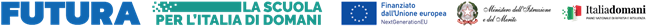 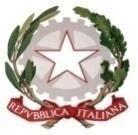 Ministero dell’Istruzione e del MeritoIstituto Comprensivo “ILARIA ALPI”Via Salerno, 1 - 20142 MilanoTel 02 88444696 - Fax 02 88444704e-mail uffici: MIIC8DZ008@istruzione.itposta certificata: MIIC8DZ008@PEC.ISTRUZIONE.ITwww.icilariaalpi.edu.it (ALL. C)PROGRAMMAZIONE EDUCATIVO-DIDATTICA del Coordinatore/Coordinatrice della CLASSE ……Anno scolastico:Coordinatore prof./prof.ssa:Dirigente Scolastico Dott.ssa Milena Piscozzo	INSEGNANTI	Italiano: 	                                             Laboratori:                                                             	Inglese:				                  Laboratori:Francese:                                                 Strumento:Storia e Geografia:                                    Strumento:         Matematica e Scienze:			         Strumento: 	  Tecnologia	                                             Strumento:	Arte e immagine:                                     		  	Musica: 	 I.R.C./Alternativa:	           Sostegno:	N° di STUDENTI: 1. SITUAZIONE DI PARTENZA1.a 1.b	Profilo della classe [Presentazione discorsiva delle caratteristiche della classe anche con osservazioni del contesto socio-culturale, tenendo conto di : rispetto delle regole, attenzione, partecipazione, impegno, organizzazione, metodo di studio,autonomia]………………………………………………………………………………………………………………………………………………………………………………………………………………………………………………………………………………………………………………………………………………………………………………………………………………………………………………………………………………………………………………………………………………………………………………………………………………………………………………………………………………………………………………………………………………………………………………………………………………………………………………………………………………………………………………………………………………………………………………………………………………………………………………………………………………………………………………………………………1.d  Casi particolari  Milano,				      Il Coordinatore del Consiglio di Classe                                                    Prof./Prof.ssaLivello della classeTipologia della classe1.c    Fasce di livelloIndividuate dai piani di lavoro annuali dei docenti della classe:☐ altro (specificare)………………….Individuate dai piani di lavoro annuali dei docenti della classe:☐ altro (specificare)………………….Individuate dai piani di lavoro annuali dei docenti della classe:☐ altro (specificare)………………….Alta (10-9): Alta (10-9): Alta (10-9): Alta (10-9): Alta (10-9): N° N° Medio alta (9–8):Medio alta (9–8):Medio alta (9–8):Medio alta (9–8):Medio alta (9–8):N°N°Media (8-7):  Media (8-7):  Media (8-7):  Media (8-7):  Media (8-7):  N° N° Medio – bassa (6): Medio – bassa (6): Medio – bassa (6): Medio – bassa (6): Medio – bassa (6): N° N° Bassa  (6/5): Bassa  (6/5): Bassa  (6/5): Bassa  (6/5): Bassa  (6/5): N° N° molto bassa (5/4): molto bassa (5/4): molto bassa (5/4): molto bassa (5/4): molto bassa (5/4): N° N° Cognome e NomeMotivazioni e causeMotivazioni e cause1) 2) 3) 4)5)6)[Si possono utilizzare le seguenti indicazioni] Motivazioni[Si possono utilizzare le seguenti indicazioni] MotivazioniPresumibili causeAlunno BES 1(DVA)Alunno BES 1(DVA)Ritmi di apprendimento lentiAlunno BES 2 (DSA e non DSA)Alunno BES 3 con:Motivazione socialeMotivazione fisico-biologicaMotivazione comportamentale/psicologica/relazionaleSvantaggio linguisticoAlunno BES 2 (DSA e non DSA)Alunno BES 3 con:Motivazione socialeMotivazione fisico-biologicaMotivazione comportamentale/psicologica/relazionaleSvantaggio linguisticoSituazione famigliare difficileMotivi di saluteSvantaggio socio-economicoSvantaggio socio – culturaleScarsa motivazione allo studioDifficoltà di relazione con coetanei e /o adultiAltro…………………………………Altro…………………………………2. OBIETTIVI DI APPRENDIMENTO2. OBIETTIVI DI APPRENDIMENTO2. OBIETTIVI DI APPRENDIMENTO2.a  Educativo Comportamentali con riferimento alla Programmazione d’Istituto, al Curricolo di Istituto ed  eventuali integrazioni/modifiche apportate: …………………………………………………………………………………………………………………………………………………………………………………………………………………………………………………………………………………..2.a  Educativo Comportamentali con riferimento alla Programmazione d’Istituto, al Curricolo di Istituto ed  eventuali integrazioni/modifiche apportate: …………………………………………………………………………………………………………………………………………………………………………………………………………………………………………………………………………………..2.a  Educativo Comportamentali con riferimento alla Programmazione d’Istituto, al Curricolo di Istituto ed  eventuali integrazioni/modifiche apportate: …………………………………………………………………………………………………………………………………………………………………………………………………………………………………………………………………………………..2. b  DidatticiSi fa riferimento alla Programmazione di Istituto e alle Programmazioni dei docenti…………………………………………………………………………………………………………………………………………………………………………………………………………………………………………………………………………………..2. b  DidatticiSi fa riferimento alla Programmazione di Istituto e alle Programmazioni dei docenti…………………………………………………………………………………………………………………………………………………………………………………………………………………………………………………………………………………..2. b  DidatticiSi fa riferimento alla Programmazione di Istituto e alle Programmazioni dei docenti…………………………………………………………………………………………………………………………………………………………………………………………………………………………………………………………………………………..3. METODOLOGIA3. METODOLOGIA3. METODOLOGIA5. VALUTAZIONECasi particolari relativamente alla valutazione (in considerazione delle Linee Guida per la Valutazione d’Istituto)……………………………………………………………………………………………………………………………………………………………………………………………………………………………………………………………………………………………………………………………………………………………………………………… 5. VALUTAZIONECasi particolari relativamente alla valutazione (in considerazione delle Linee Guida per la Valutazione d’Istituto)……………………………………………………………………………………………………………………………………………………………………………………………………………………………………………………………………………………………………………………………………………………………………………………… 5. VALUTAZIONECasi particolari relativamente alla valutazione (in considerazione delle Linee Guida per la Valutazione d’Istituto)……………………………………………………………………………………………………………………………………………………………………………………………………………………………………………………………………………………………………………………………………………………………………………………… 6. PARTECIPAZIONE A PROGETTI PREVISTI DAL P.T.O.F.6. PARTECIPAZIONE A PROGETTI PREVISTI DAL P.T.O.F.6. PARTECIPAZIONE A PROGETTI PREVISTI DAL P.T.O.F.7. ATTIVITÀ INTERDISCIPLINARI STABILITI DAL C.d.C.7. ATTIVITÀ INTERDISCIPLINARI STABILITI DAL C.d.C.7. ATTIVITÀ INTERDISCIPLINARI STABILITI DAL C.d.C.8 . USCITE SUL TERRITORIO8 . USCITE SUL TERRITORIO• Visite a musei e mostre; partecipazione a spettacoli teatrali, rappresentazioni musicali, conferenze, manifestazioni sportive, etc.:• Visite a musei e mostre; partecipazione a spettacoli teatrali, rappresentazioni musicali, conferenze, manifestazioni sportive, etc.:• Visite a musei e mostre; partecipazione a spettacoli teatrali, rappresentazioni musicali, conferenze, manifestazioni sportive, etc.:9. VIAGGI  DI ISTRUZIONELuogo che si intende visitare:Periodo:Responsabile organizzativo:Accompagnatori: